	1. KUŽELKÁŘSKÁ LIGA DOROSTU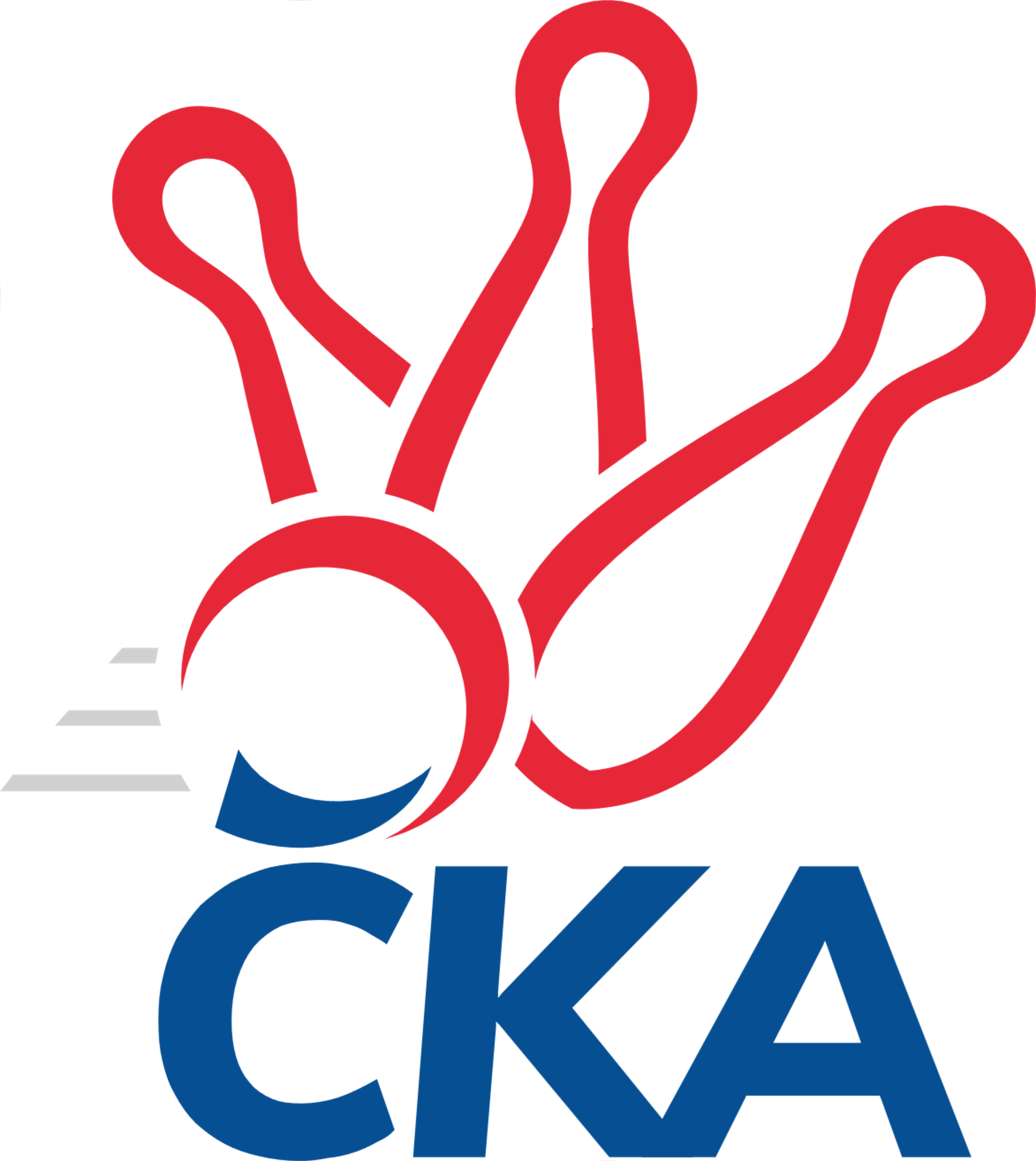 Č. 4Ročník 2021/2022	7.11.2021Nejlepšího výkonu v tomto kole: 1586 dosáhlo družstvo: KK Zábřeh1.KLD D 2021/2022Výsledky 4. kolaSouhrnný přehled výsledků:KK Zábřeh	- TJ Valašské Meziříčí	2:0	1586:1561		7.11.TJ Sokol Vracov	- TJ Sokol Luhačovice	0:2	1439:1550		7.11.KK Orel Ivančice	- KC Zlín	0:2	1381:1510		7.11.Tabulka družstev:	1.	KK Zábřeh	4	4	0	0	8 : 0 	 	 1608	8	2.	TJ Valašské Meziříčí	3	2	0	1	4 : 2 	 	 1569	4	3.	KC Zlín	3	2	0	1	4 : 2 	 	 1528	4	4.	TJ Sokol Luhačovice	4	2	0	2	4 : 4 	 	 1543	4	5.	KK Orel Ivančice	4	1	0	3	2 : 6 	 	 1467	2	6.	TJ Sokol Vracov	4	0	0	4	0 : 8 	 	 1428	0Podrobné výsledky kola:	 KK Zábřeh	1586	2:0	1561	TJ Valašské Meziříčí	Libor Krejčí	123 	 125 	 122 	88	458 	  	 555 	 137	137 	 139	142	Nikola Tobolová	Erik Košťiál	125 	 116 	 105 	120	466 	  	 505 	 122	119 	 122	142	Veronika Ovšáková	Martin Vološčuk	124 	 154 	 138 	138	554 	  	 501 	 112	152 	 128	109	Jan Kučák	Adam Mísař	144 	 144 	 128 	150	566 	  	 0 	 	0 	 0		nikdo nenastoupilrozhodčí: Keprtová SoňaNejlepší výkon utkání: 566 - Adam Mísař	 TJ Sokol Vracov	1439	0:2	1550	TJ Sokol Luhačovice	Petr Bábík	118 	 109 	 113 	108	448 	  	 547 	 152	142 	 128	125	Jan Lahuta	Michal Šmýd	118 	 149 	 143 	123	533 	  	 497 	 119	120 	 141	117	Jakub Lahuta	Leoš Kudělka	123 	 117 	 110 	108	458 	  	 506 	 124	140 	 113	129	Michal Petrášrozhodčí: Jan TužilNejlepší výkon utkání: 547 - Jan Lahuta	 KK Orel Ivančice	1381	0:2	1510	KC Zlín	Adam Eliáš	113 	 119 	 99 	108	439 	  	 533 	 126	135 	 144	128	Filip Vrzala	Ondřej Šipl	125 	 97 	 110 	98	430 	  	 481 	 127	118 	 117	119	Adriana Svobodová	Vojtěch Šmarda	109 	 111 	 141 	127	488 	  	 496 	 136	114 	 123	123	Natálie Trochtová	Štěpán Maša	115 	 106 	 140 	93	454 	  	 477 	 114	136 	 112	115	Tomáš Vavrorozhodčí: Michal HrdličkaNejlepší výkon utkání: 533 - Filip VrzalaPořadí jednotlivců:	jméno hráče	družstvo	celkem	plné	dorážka	chyby	poměr kuž.	Maximum	1.	Adam Mísař	KK Zábřeh	549.67	367.2	182.5	3.8	2/2	(566)	2.	Nikola Tobolová	TJ Valašské Meziříčí	545.50	365.8	179.8	3.8	2/2	(573)	3.	Jan Lahuta	TJ Sokol Luhačovice	543.50	361.0	182.5	5.3	4/4	(558)	4.	Martin Vološčuk	KK Zábřeh	534.67	359.7	175.0	8.5	2/2	(554)	5.	Tomáš Ondráček	KK Zábřeh	522.50	351.0	171.5	4.5	2/2	(536)	6.	Filip Vrzala	KC Zlín	518.33	351.3	167.0	8.7	3/3	(547)	7.	Veronika Ovšáková	TJ Valašské Meziříčí	515.50	351.5	164.0	7.5	2/2	(555)	8.	Michal Šmýd	TJ Sokol Vracov	513.50	349.8	163.7	8.8	2/2	(533)	9.	Jan Kučák	TJ Valašské Meziříčí	508.25	339.0	169.3	7.0	2/2	(528)	10.	Michal Petráš	TJ Sokol Luhačovice	503.75	357.0	146.8	9.3	4/4	(517)	11.	Jan Svoboda	KK Orel Ivančice	502.33	335.3	167.0	5.7	3/3	(511)	12.	Vojtěch Šmarda	KK Orel Ivančice	502.17	352.5	149.7	11.8	3/3	(514)	13.	Adriana Svobodová	KC Zlín	501.33	341.3	160.0	7.3	3/3	(532)	14.	Jakub Lahuta	TJ Sokol Luhačovice	496.00	342.3	153.8	8.8	4/4	(524)	15.	Natálie Trochtová	KC Zlín	495.33	353.3	142.0	11.3	3/3	(548)	16.	Libor Krejčí	KK Zábřeh	484.67	337.2	147.5	13.2	2/2	(538)	17.	Tomáš Vavro	KC Zlín	482.67	346.7	136.0	9.3	3/3	(519)	18.	Leoš Kudělka	TJ Sokol Vracov	458.83	339.3	119.5	22.2	2/2	(462)	19.	Štěpán Maša	KK Orel Ivančice	449.00	339.5	109.5	19.0	2/3	(454)	20.	Petr Bábík	TJ Sokol Vracov	444.50	326.8	117.7	17.5	2/2	(458)	21.	Ondřej Šipl	KK Orel Ivančice	428.75	313.0	115.8	15.5	2/3	(451)	22.	Martina Lekešová	TJ Sokol Luhačovice	425.67	307.7	118.0	20.7	3/4	(464)		Karolína Fabíková	KK Orel Ivančice	516.00	354.0	162.0	8.0	1/3	(516)		Jan Pípal	KK Orel Ivančice	473.00	335.0	138.0	16.0	1/3	(473)		Erik Košťiál	KK Zábřeh	466.00	327.0	139.0	17.0	1/2	(466)		Michaela Škarecká	TJ Sokol Vracov	459.00	321.0	138.0	14.0	1/2	(459)		Adam Eliáš	KK Orel Ivančice	439.00	310.0	129.0	13.0	1/3	(439)Sportovně technické informace:Starty náhradníků:registrační číslo	jméno a příjmení 	datum startu 	družstvo	číslo startu24928	Erik Košťiál	07.11.2021	KK Zábřeh	1x
Hráči dopsaní na soupisku:registrační číslo	jméno a příjmení 	datum startu 	družstvo	Program dalšího kola:14.11.2021	ne	10:00	TJ Sokol Luhačovice - KK Zábřeh	14.11.2021	ne	10:00	TJ Valašské Meziříčí - KK Orel Ivančice	14.11.2021	ne	10:00	KC Zlín - TJ Sokol Vracov	Nejlepší šestka kola - absolutněNejlepší šestka kola - absolutněNejlepší šestka kola - absolutněNejlepší šestka kola - absolutněNejlepší šestka kola - dle průměru kuželenNejlepší šestka kola - dle průměru kuželenNejlepší šestka kola - dle průměru kuželenNejlepší šestka kola - dle průměru kuželenNejlepší šestka kola - dle průměru kuželenPočetJménoNázev týmuVýkonPočetJménoNázev týmuPrůměr (%)Výkon3xAdam MísařZábřeh5663xAdam MísařZábřeh112.235662xNikola TobolováVal. Meziříčí5554xJan LahutaLuhačovice110.945473xMartin VološčukZábřeh5542xFilip VrzalaZlín110.875334xJan LahutaLuhačovice5472xNikola TobolováVal. Meziříčí110.055552xFilip VrzalaZlín5333xMartin VološčukZábřeh109.855541xMichal ŠmýdVracov5331xMichal ŠmýdVracov108.1533